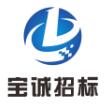 货物采购公开招标文件项目编号：GZBC20FG10001项目名称：75837部队办公楼5楼机房改造工程广州宝诚招标代理咨询有限公司发布日期：2020年10月28日温馨提示！！！（本提示内容非招标文件的组成部分，仅为善意提醒。如有不一致的地方，以招标文件为准）如无另行说明，提交投标文件时间为投标截止时间前30分钟内。为避免因迟到而失去投标资格，请适当提前到达。投标文件应按顺序编制页码。请仔细检查投标文件是否已按招标文件要求盖公章、签名、签署日期。请正确填写《开标一览表（报价表）》。多包组项目请仔细检查包组号，包组号与包组采购内容必须对应。如投标产品属于许可证管理范围内的，须提交相应的许可证。投标人为中型、小型、微型企业的，请提交《中小企业声明函》， 并提供最近年度经审计的财务报表。投标人如需对项目提出询问或质疑，应在规定时间内按招标文件附件中的询问函和质疑函的格式提交。九、招标代理服务费发票类型开具须知：投标时，投标人必须按《开票资料说明函》确认“缴纳招标代理服务费”开具的发票类型，并提供开票资料和一般纳税人资格认定税务通知书或其他可证明具有该项资格证明文件复印件。目 录第一章  投标邀请函	4第二章  投标资料表	7第三章  评分体系与标准	9第四章  用户需求书	13第五章  合同通用条款	20第六章  投标文件格式	26（专用条款）第一章  投标邀请函广州宝诚招标代理咨询有限公司（以下简称‘采购代理机构’）受中国人民解放军75837部队（以下简称‘采购人’）的委托，对75837部队办公楼5楼机房改造工程进行公开招标采购，欢迎符合条件的供应商投标。采购项目编号：GZBC20FG10001采购项目名称：75837部队办公楼5楼机房改造工程采购项目预算金额（元）：498,836.52采购数量：1项采购项目内容及需求 (采购项目技术规格、参数及要求，需要落实的政府采购政策)：服务详细技术要求：详见招标文件中的“用户需求书”。需要落实的政府采购政策： 需要落实的政府采购政策：《政府采购促进中小企业发展暂行办法》（财库〔2011〕181号）、《关于政府采购支持监狱企业发展有关问题的通知》(财库〔2014〕68号)、《关于促进残疾人就业政府采购政策的通知》（财库〔2017〕141号)、《财政部 发展改革委 生态环境部 市场监管总局关于调整优化节能产品、环境标志产品政府采购执行机制的通知》（财库〔2019〕9号）、《关于运用政府采购政策支持脱贫攻坚的通知》（财库〔2019〕27号）等。本项目属于政府采购项目。 供应商资格：	供应商应具备《中华人民共和国政府采购法》第二十二条规定的条件：有效的企业法人营业执照（或事业法人登记证）、其他组织的营业执照或者民办非企业单位登记证书复印件；2018年或2019年财务状况报告复印件，其他组织或投标人新成立不足一年，提供银行出具的资信证明材料复印件；2019年或2020年开具的缴纳税收的凭据证明材料复印件；如依法免税的，应提供相应文件证明其依法免税；2019年或2020年开具的缴纳社会保险的凭据证明材料复印件；如依法不需要缴纳社会保障资金的，应提供相应文件证明其依法不需要缴纳社会保障资金； 提供《公平竞争承诺书》原件。 具备有效的《通信工程施工总承包一级或以上的资质》和《乙级或以上的涉密资质》。4.   已办理报名及登记手续购买本招标文件的供应商。5.   本项目不接受联合体投标。6.   供应商为非外资独资或外资控股企业。获取招标文件方式：购买招标文件经办人，需提供：A）有效的营业执照（或事业单位法人证书,或社会团体法人登记证书,或执业许可证）复印件；如投标人为自然人的需提供自然人身份证明；B)经办人如是法定代表人，需提供法定代表人证明书及法定代表人身份证复印件；经办人如是投标人授权代表，需提供法定代表人授权委托书及授权代表身份证复印件；供应商应登入采购代理机构网站（ http://www.baochengdaili.com/），点击网站左下方“文件下载”的更多，选择最后一页中的“《购买文件登记表》”下载。具备有效的《通信工程施工总承包一级或以上的资质》和《乙级或以上的涉密资质》。采购代理机构在招标文件发售期间通过“信用中国”（www.creditchina.gov.cn）和“中国政府采购网”（www.ccgp.gov.cn）查询供应商信用记录。采购代理机构对供应商信用记录进行甄别，对列入失信被执行人、重大税收违法案件当事人名单、政府采购严重违法失信行为记录名单及其他不符合《中华人民共和国政府采购法》第二十二条规定条件的供应商，拒绝其参与政府采购活动（处罚期限届满的除外）。注1：已办理报名并成功购买招标文件的供应商参加投标的，不代表通过资格、符合性评审。符合资格的供应商应当在2020年10月29日至2020年11月4日期间（办公时间内：工作日9：00-17：30，法定节假日除外，不少于5个工作日）到广州宝诚招标代理咨询有限公司（详细地址：广州市番禺区敏捷上城国际1期2栋1806。购买招标文件，招标文件每套售价人民币300.00元，售后不退。投标截止时间：2020年11月18日10时00分。提交投标文件地点：广州市番禺区敏捷上城国际1期2栋1806。广州宝诚招标代理咨询有限公司会议室。开标时间：2020年11月18日10时00分。开标地点：广州市番禺区敏捷上城国际1期2栋1806。广州宝诚招标代理咨询有限公司会议室。 本公告期限（5个工作日）自2020年10月29日至2020年11月4日止。本项目相关公告在以下媒体发布：采购代理机构网站（ http://www.baochengdaili.com/）。法定媒体：中国采购与招标网。相关公告在法定媒体上公布之日即视为有效送达，不再另行通知。联系事项：发布人：广州宝诚招标代理咨询有限公司发布日期：2020年10月28日第二章  投标资料表说明：该资料表的条款项号是与第七章《投标人须知》条款项号对应的条款，是对第七章《投标人须知》的补充、修改和完善，如果有矛盾的话，应以本资料表为准。第三章  评分体系与标准本评标办法采用综合评分法。评标步骤：代理机构对投标文件进行资格性审查，评标委员会对投标文件符合性审查，对通过初审的投标文件进行技术、商务及价格的详细评审，最后评标委员会出具评标报告。（初审分资格审核和符合性审查）评标委员会成员对需要共同认定的事项存在争议的，按照少数服从多数的原则作出结论。评分及其统计：按照评标程序、评分标准以及权重分配的规定，评标委员会各成员分别就各个投标人的技术状况、商务状况及其对招标文件要求的响应情况进行评议和比较，评出其技术评分和商务评分、价格评分相加得出其综合得分。评分权值商务、技术评分分别去掉一个最高分和一个最低分后余下的评委评分分值的算术平均值（四舍五入后，小数点后保留两位有效数）。招标文件要求提交的与评价指标体系相关的各类有效资料，投标人如未按要求提交的，该项评分为零分。资格性审查表符合性审查表 用户需求书项目概况：（1）项目内容：工程主要内容包括：安装部分、拆除部分。具体详见工程量清单及图纸。（2）施工工程量：图纸（另附）和见工程量清单。（3）承包方式：固定总价合同，供应商应按招标文件及施工规范等文件资料，结合现场实际情况进行响应，包工、包料、包质量、包工期、包安全文明施工、包调试、包验收。供应商报价是全部费用，包括分部分项工程费、措施项目费、其他项目费、规费、利润和税金、材料设备的市场涨价风险等。项目需求一览表采购清单商务要求①交货期限和地点：1.1交货期：1.2交货地点：用户指定地点1.3交货方式：送货上门②中标货物要求、安装调试和验收 2.1 货物要求： 2.1.1 中标人必须提供符合国家安全质量标准、环保标准或行业标准的全新、未使用过的货物（包括所有配备件、随机工具等），表而无划伤，无碰撞，无任何缺陷隐患，无污染，无侵权行为，在中国境内可依常规安全合法使用。若中标货物质量不符合招标文件要求，采购人有权拒收货物。 2.1.2 中标人须提供货物的用户手册、使用操作及安全须知、有关单证资料、软件资料、故障代表码、备件清单、配备件、随机工其、维护维修手册、维修密码等维护维修必需的材料和信息。所有资料应附有中文说明。 2.1.3 货物包装均应有良好的防湿、防锈、防潮、防雨、防腐及防碰撞的措施。凡由于包装不良造成的损失和山此产生的费川均山中标人承担。2.1.4 国内产品或合资厂的产品必须具备出厂合格证，序列号、包装箱号与出厂批号一致，并可追索查阅。 2.2 安装调试：2.2.1 中标人负责合同项目卜货物的安装调试，一切费用由中标人负责。2.2.2 中标人安装时必须对各安装场地内的其它设备、设施有良好保护措施。2.2.3 所有货物在用户指定地点收货及安装，用户只提供水、电及气源，其余所有附件由中标人提供。 2.2.4 中标人负责机房免费设计、线路布置，须将货物安装并调试至正常运行的最佳状态。 2.3 验收： 2.3.1 在中标货物安装调试完成并正常工作后组织验收，验收应在采购人／用户和中标人共同参加下进行。 2.3.2 采购人组成验收小组按国家有关的规定、标准进行。验收时如发现所交付的货物有短装、次品、损坏或其它不符合招标文件规定之情形者，采购人／用户应做出详尽的现场记录，或由采购人／用户和中标人双方签署备忘录。此现场记录或备忘录可用作补充、缺失和更换损坏部件的有效证据。山此产生的有关费用山中标人承担。 2.3.3 如果货物运输和安装调试过程中因事故造成货物短缺、损坏，中标人应及时安排换货，以保证货物安装调试验收颇利完成。换货的相关费用由中标人承担。 2.3.4 采购人认为如有必要或因货物质量问题发生争议时，可委托质检部门按招标文件要求及国家标准对货物进行抽样检验。如检验合格，检验费用由采购人支付，如检验不合格，检验费用由中标人承担．并赔偿采购人损失。③付款方式 3.1 合同生效后 10 个日历天内，中标人向采购人支付中标价的 5 ％作为履约保证金：货物安装调试及验收合格后二个月内支付合同总价的 100 % ；设备验收合格后，履约保证金自动转为质量保证金，在设备验收合格之日起满壹年后，如无承大质量问题，则于 30 个工作日内不计利息退还乙方。④质保期与售后服务 4.1 质保期自验收合格之日起计算。所有货物的质保期不少于一年（核心网络冗余设备质保期为三年）。 4.2 在质保期内发生的质量问题，由中标人负责免费解决，包退包换（因采购人使用不当或其他人为因素造成的故障除外）。所有保修服务方式均为中标人或厂家上门保修，即由中标人或制造商派技术人员到使用现场维修。山此产生的一切费用均山中标人承担。 4.3 在质保期外发生的质量问题，由中标人负责解决，只收取更换零部件的成本费，不得收取任何工时费及技术人员差旅费等其他费用。提供零配件、易损件、耗材等日常维护必须品价口表。要求保证长期良好的售后服务和零配件供应。4.4 在任何时候，中标人均不能免除因货物本身的缺陷所应负的责任。中标人对所提供的货物实行终身维修和有义务对货物进行定期的检测与维护。 4.5 中标人免费上门为用户提供免费的现场操作、维护培训等必要的技术培训，保证用户完全熟悉操作仪器的全部功能。 4.6 供应商服务响应时间为全年 7 * 24 小时， 4 小时响应，到达现场时间不超过 8 小时：非工作期间故障响应时间不超过 12 小时。如果设备故障在检修 16 个工作小时后仍无法排除，供应商应在 24 小时内提供不低于故障设备故障规格、型号、性能的备用设备使用，直至故障设备修复。 4.7 供应商所投产品提供原厂的服务，有原厂的项目实施和售后服务专业人员。 4.8 原厂商在国内设有软件研发中心、技术支持中心和远程服务中心。⑤技术培训5.1 技术培训要求：供应商应提供详细的培训教材和技术资料，负责对使用方的使用人员进行技术培训，以便使工作人员在培训后能熟练地掌握维护管理软件及硬件维护工作，并能及时排除大部分的设备障碍，完成自主开发的应用软件的接入。5.2 培训方式和内容：供应商提供现场培训与到厂方培训相结合的培训方式，对使用方使用人员进行日常操作及维护培训。培训内容应涉及硬件、控制软件和应用软件等，包括设备的调整和运行操作，接口软件的开发，正常的维护和维修等内容。（合同格式为合的参考文本，合同签订甲乙双方可根据项目的具体要求进行商议修订）第五章  合同通用条款甲    方（采购人）：                 电    话：           　   传  真：           地  址：乙    方（中标人）：                  
电    话：                传  真：           地  址：   根据75837部队办公楼5楼机房改造工程（项目编号：GZBC20FG10001）的采购结果，按照《中华人民共和国政府采购法》及其实施条例、《中华人民共和国合同法》的规定，经双方协商，本着平等互利和诚实信用的原则，一致同意签订本合同如下。合同金额合同金额为（大写）：_________________元（￥_______________元）。货物内容...货物要求...安装调试...质保及售后服务要求...验收...双方权力与义务1. 甲方的权利和义务1.1 甲方有权随时检查乙方的服务履行情况，并向乙方提出修改。1.2 当发生服务违约时，则甲方有权在履约保证金中进行扣款 。1.3 在乙方提供服务时，如对甲方的设备造成了损坏，甲方有权要求乙方赔偿。1.4 甲方应按合同规定向乙方支付服务费用。2. 乙方的权利和义务2.1 乙方应按招标文件的要求、投标文件的承诺和和本合同维护细则要求执行进行服务，发生任何服务的变更均须向甲方提出交书面报审报告。2.2 乙方有权要求甲方按时支付服务费用。如甲方不按时支付乙方有权要求甲方支付滞纳金。2.3 乙方在提供服务时如损坏了甲方的设备，乙方应照价赔偿或更换同等设备。若因设备的损坏而引起其它损失的，乙方应作出合理赔偿（以甲乙双方协商或行政仲裁的结果赔偿）。服务期间（项目服务期限）委托服务期间自______年______月至______年______月止。付款方式...争端的解决合同执行过程中发生的任何争议，如双方不能通过友好协商解决，甲、乙双方一致同意向甲方所在地人民法院提起诉讼。不可抗力任何一方由于不可抗力原因不能履行合同时，应在不可抗力事件结束后1日内向对方通报，以减轻可能给对方造成的损失，在取得有关机构的不可抗力证明或双方谅解确认后，允许延期履行或修订合同，并根据情况可部分或全部免于承担违约责任。税费在中国境内、外发生的与本合同执行有关的一切税费均由乙方负担。其它1）本合同所有附件、招标文件、投标文件、中标通知书均为合同的有效组成部分，与本合同具有同等法律效力。2）在执行本合同的过程中，所有经双方签署确认的文件（包括会议纪要、补充协议、往来信函）即成为本合同的有效组成部分。3）如一方地址、电话、传真号码有变更，应在变更当日内书面通知对方，否则，应承担相应责任。 4）除甲方事先书面同意外，乙方不得部分或全部转让其应履行的合同项下的义务。合同生效1）合同自甲乙双方法人代表或其授权代表签字盖章之日起生效。2）合同壹式    份，其中甲乙双方各执    份，采购代理机构执壹份，政府采购监督管理部门    份。甲方（盖章）：                          乙方（盖章）：代表：                                  代表： 签定地点：签定日期：        年     月    日       签定日期：        年     月     日    开户名称：银行账号：开 户 行：第六章  投标文件格式投标文件包装封面参考投标文件目录表说明：投标文件包括但不限于以下组成内容，请按顺序制作。项目名称：75837部队办公楼5楼机房改造工程    项目编号：GZBC20FG10001 自 查 表 资格性/符合性自查表备注：以上材料将作为投标供应商有效性审查的重要内容之一，投标供应商必须严格按照其内容及序列要求在投标文件中对应如实提供，对资格性和符合性证明文件的任何缺漏和不符合项将会直接导致投标无效！ 说明：投标供应商应根据《商务、技术评审表》的各项内容填写此表。价格评审自查表技术评审自查表商务评审自查表投  标  函致：广州宝诚招标代理咨询有限公司我方确认收到贵方  75837部队办公楼5楼机房改造工程  采购相关服务的招标文件（项目编号：），(投标人名称、投标人地址)  作为投标人已正式授权   (被投标人授权代表全名、职务)  为我方签名代表，签名代表在此声明并同意：我们愿意遵守采购代理机构招标文件的各项规定，自愿参加投标，并已清楚招标文件的要求及有关文件规定，并严格按照招标文件的规定履行全部责任和义务。我们同意本投标自投标截止之日起90天内有效。如果我们的投标被接受，则直至合同生效时止，本投标始终有效并不撤回已递交的投标文件。我们已经详细地阅读并完全明白了全部招标文件及附件，包括澄清（如有）及参考文件，我们完全理解本招标文件的要求，我们同意放弃对招标文件提出不明或误解的一切权力。我们同意提供招标采购单位与评标委员会要求的有关投标的一切数据或资料。我们理解招标采购单位与评标委员会并无义务必须接受最低报价的投标或其它任何投标，完全理解采购代理机构拒绝迟到的任何投标和最低投标报价不是被授予中标的唯一条件。如果我们未对招标文件全部要求作出实质性响应，则完全同意并接受按无效投标处理。 我们证明提交的一切文件，无论是原件还是复印件均为准确、真实、有效、完整的，绝无任何虚假、伪造或者夸大。我们在此郑重承诺：在本次招标采购活动中，如有违法、违规、弄虚作假行为，所造成的损失、不良后果及法律责任，一律由我公司（企业）承担。如果我们提供的声明或承诺不真实，则完全同意认定为我司提供虚假材料，并同意作相应处理。我们是依法注册的法人，在法律、财务及运作上完全独立于本项目采购人、用户单位（如有）和采购代理机构。所有有关本次投标的函电请寄：  （投标人地址）     备注：本投标函内容不得擅自删改，否则视为无效投标。 投标人名称：                 投标人公章：                 法定代表人或投标人授权代表（签署本人姓名或印盖本人姓名章）：        电话：           传真：              邮编：        投标人资格声明函广州宝诚招标代理咨询有限公司：关于贵公司　 　年　　月　　日发布  75837部队办公楼5楼机房改造工程  项目（项目编号：GZBC20FG10001）的采购公告，本公司（企业）愿意参加投标，并声明：本公司（企业）具备《中华人民共和国政府采购法》第二十二条资格条件，并已清楚招标文件的要求及有关文件规定。本公司（企业）的法定代表人或单位负责人与所参投的本采购项目的其他投标人的法定代表人或单位负责人不为同一人且与其他投标人之间不存在直接控股、管理关系。根据《中华人民共和国政府采购法实施条例》的规定，本公司（企业）如为本采购项目提供整体设计、规范编制或者项目管理、监理、检测等服务的供应商，不得再参加该采购项目的其他采购活动。否则，由此所造成的损失、不良后果及法律责任，一律由我公司（企业）承担。本公司（企业）具有履行合同所必需的设备和专业技术能力，且本公司（企业）参加政府采购活动前3年内在经营活动中没有重大违法记录。否则，由此所造成的损失、不良后果及法律责任，一律由我公司（企业）承担。本次招标采购活动中，如有违法、违规、弄虚作假行为，所造成的损失、不良后果及法律责任，一律由我公司（企业）承担。特此声明！附件：2018年或2019年财务状况报告复印件，其他组织或投标人新成立不足一年，提供银行出具的资信证明材料复印件；2019年或2020年开具的缴纳税收的凭据证明材料复印件；如依法免税的，应提供相应文件证明其依法免税；2019年或2020年开具的缴纳社会保险的凭据证明材料复印件；如依法不需要缴纳社会保障资金的，应提供相应文件证明其依法不需要缴纳社会保障资金；投标人名称（单位盖公章）：                             法定代表人或投标人授权代表（签署本人姓名或印盖本人姓名章）：       日期：         法定代表人授权委托书本授权委托书声明：注册于 （投标人地址）  的  （投标人名称）    在下面签名的（法定代表人姓名、职务）在此授权（被授权人姓名、职务）作为我公司的合法代理人，就（项目名称、项目编号）的招投标活动，采购合同的签订、执行、完成和售后服务，作为投标人代表以我方的名义处理一切与之有关的事务。被授权人（投标人授权代表）无转委托权限。本授权书自法定代表人签字之日起生效，特此声明。随附《法定代表人证明》投标人名称（单位盖公章）：地      址：法定代表人（签署本人姓名或印盖本人姓名章）：          签字日期：     年   月   日注：此委托书一式两份，一份装订在报价文件正本内，另一份由授权代表携带出席评审会。法定代表人证明书______________同志，现任我单位         职务，为法定代表人，特此证明。本证明书自签发之日起生效，有效期与本公司投标文件中标注的投标有效期相同。附：营业执照（注册号）：                       经济性质：主营（产）：兼营（产）：                                           投标人名称：（单位盖公章）：                                                      地址：                                                      签发日期：           公平竞争承诺书本公司郑重承诺：本公司保证所提交的相关资质文件和证明材料的真实性，有良好的历史诚信记录，并将依法参与  75837部队办公楼5楼机房改造工程    项目的公平竞争，不以任何不正当行为谋取不当利益，否则承担相应的法律责任。        投标人名称（加盖公章）：                        日期：   年   月   日开标一览表(报价表)项目编号：GZBC20FG10001                                   投标人名称（单位盖公章）：                     法定代表人或投标人授权代表（签署本人姓名或印盖本人姓名章）：        日期：       备注：1. 报价要求投标货币为人民币报价，报价应包括：人工费、管理费用、相关用具的使用费用、各项税费及合同实施过程中不可预见费等完成本招标内容所需的一切费用。2. 此表除装订于投标文件中外，还应将此表复印一份置于开标信封中。3. 须附清单报价明细表，否则可能导致投标总报价无效。用户需求响应一览表项目编号：GZBC20FG10001                                  备注：此表中“招标文件条款描述”的条款与用户需求中的条款描述不一致的，以用户需求中规定的为准。投标人名称（单位盖公章）：                             法定代表人或投标人授权代表（签署本人姓名或印盖本人姓名章）：        日期：      投标服务方案项目编号：GZBC20FG10001                                   主要内容应包括但不限于以下内容（格式自定）：；见（ ）页。；见（ ）页。；见（ ）页。......投标人名称（单位盖公章）：                             法定代表人或投标人授权代表（签署本人姓名或印盖本人姓名章）：        日期：       投标人基本情况表公司基本情况公司名称：                                电话号码：                            地    址：                                传    真：                             注册资金：                                经济性质：          公司开户银行名称及账号：     营业注册执照号：   公司简介文字描述：发展历程、经营规模及服务理念、技术力量、财务状况、管理水平等方面进行阐述；图片描述：经营场所、主要或关键产品介绍、生产场所及服务流程等。投标人获得国家有关部门颁发的资质证书和奖项：提供最近年度经审计的财务报表。                                                                                     我/我们声明以上所述是正确无误的，您有权进行您认为必要的所有调查，如以上数据有虚假，一经查实，自行承担相关责任。投标人名称（单位盖公章）：                             法定代表人或投标人授权代表（签署本人姓名或印盖本人姓名章）：         日期：       合同经验情况一览表项目编号：GZBC20FG10001                                   备注：根据评分表的要求提交相应资料。投标人名称（单位盖公章）：                             法定代表人或投标人授权代表（签署本人姓名或印盖本人姓名章）：         日期：       招标代理服务费承诺书广州宝诚招标代理咨询有限公司:中国人民解放军75837部队：本公司       (投标人名称)      在参加       (项目名称)    (项目编号：GZBC20FG10001)的招标中如获中标，我公司保证按照招标文件的规定缴纳“招标代理服务费”后，凭领取人身份证复印件并加盖公章领取《中标通知书》。如采用电汇或银行转账，我公司将同时递交招标代理服务费缴费凭证复印件并加盖公章。如我公司违反上款承诺，愿凭贵公司开出的相关通知，同意广州宝诚招标代理咨询有限公司在采购人支付给我公司本项目的合同款项中支出应缴纳的招标代理服务费，并愿承担由此引起的一切法律责任。特此承诺！投标人名称(盖公章)：             投标人地址：             法定代表人或投标人授权代表（签署本人姓名或印盖本人姓名章）：             招标代理服务费的缴费账号开票资料说明函广州宝诚招标代理咨询有限公司:本公司       (投标人名称)      在参加在贵公司举行的       (项目名称)      (项目编号：GZBC20FG10001)的招标中如获中标，则开票类型选择□增值税普通发票□增值税专用发票（请在对应的“□”打“√”，且只能选择其中一项），以及我司的开票资料如下：开标当日，如我公司未按该要求填写、未提供有效的开票资料、未确认开具发票类型或确认的发票类型有误，则视为开具增值税普通发票。同意广州宝诚招标代理咨询有限公司不予更换发票类型。并愿承担由此引起的一切后果。投标人名称（公章）：             投标人地址：             法定代表人或投标人授权代表（签署本人姓名或印盖本人姓名章）：          第七章  投标人须知（通用条款）说 明采购项目与采购当事人说明采购人指依法进行政府采购的国家机关、事业单位和团体组织。本招标文件投标资料表中所述的采购人已拥有一笔财政性资金/贷款。采购人计划将一部分或全部资金/贷款用于支付本次招标后所签订合同项下的款项。本次采购项目的采购代理机构的名称、地址、电话、传真和电子邮箱见投标资料表。本次采购项目资金性质见投标资料表。定义及解释服务：投标人按招标文件规定完成的全部服务内容，其中包括完成服务所需的货物，以及须承担的技术支持、培训和其它伴随服务。货物：投标人制造或组织符合招标文件要求的货物等。投标的货物必须是其合法生产、合法来源的符合国家有关标准要求的货物，并满足招标文件规定的规格、参数、质量、价格、有效期、售后服务等要求。招标采购单位：采购人和采购代理机构。监管部门：同级或以上人民政府财政部门。评标委员会：是依法组建的、负责本次采购的评标工作的临时性机构。中标人：经法定程序确定并授予合同的投标人。日期：指公历日。合同：依据本次货物及服务招标采购结果签订的协议。招标文件中的标题或题名仅起引导作用，而不应视为对招标文件内容的理解和解释。合格的投标人投标人是响应招标、已在采购代理机构处成功办理报名登记及购买招标文件并参加投标竞争的中华人民共和国境内的法人、其他组织或者自然人。符合《中华人民共和国政府采购法》第二十二条规定：具有独立承担民事责任的能力。具有良好的商业信誉和健全的财务会计制度。具有履行合同所必需的设备和专业技术能力。有依法缴纳税收和社会保障资金的良好记录。参加政府采购活动前三年内，在经营活动中没有重大违法记录。法律、行政法规规定的其他条件。只有在法律上和财务上独立、合法运作并独立于采购人和采购代理机构的供货商才能参加投标。法定代表人或单位负责人为同一人或者存在直接控股、管理关系的不同单位，不得同时参与同一采购项目包组投标，共同组成联合体投标的除外。符合第一章投标邀请函“供应商资格”的特殊条款。若分公司投标：供应商为非独立法人(即由合法法人依法建立的分公司），须同时提供总公司的营业执照副本复印件及总公司对分公司出具的有效授权书原件。分公司已获得总公司有效授权的，总公司取得的相关资质证书对分公司有效。若法律法规或招标文件另有规定的从其规定。合格的服务和货物合同中提供的货物及相关服务，其质量、技术等特征必须符合国家相关标准、行业标准、地方标准或者其他标准、规范和《中华人民共和国政府采购法》的有关规定及用户需求。政府采购应当采购本国产品，确需采购进口产品的，依据《政府采购进口产品管理办法》执行。本文件所称进口产品是指通过中国海关报关验放进入中国境内且产自关境外的产品。采购人采购进口产品时，应当坚持有利于本国企业自主创新或消化吸收核心技术的原则，优先购买向我方转让技术、提供培训服务及其他补偿贸易措施的产品。禁止事项采购人、投标人和采购代理机构不得相互串通损害国家利益、社会公共利益和其他当事人的合法权益；不得以任何手段排斥其他投标人参与竞争。否则投标无效。投标人不得向采购人、采购代理机构、评标委员会的组成人员行贿或者采取其他不正当手段谋取中标。否则投标无效。除投标人被要求对投标文件进行澄清外，从开标之时起至授予合同止，投标人不得就与其投标文件有关的事项主动与评标委员会、采购人以及采购代理机构接触。否则投标无效。《中华人民共和国政府采购法》、《中华人民共和国政府采购法实施条例》及相关法规规定的其他禁止行为。否则投标无效。保密事项由采购人向投标人提供的用户需求书等所有资料，投标人获得后，应对其保密。除非采购人同意，投标人不得向第三方透露或将其用于本次投标以外的任何用途。开标后，应采购人要求，投标人须归还采购人认为需保密的文件和资料，并销毁所有需保密的备份文件和资料。投标费用投标人应承担所有与准备和参加投标有关的费用。不论投标的结果如何，招标采购单位均无义务和责任承担这些费用。政府采购信用担保根据广东省政府采购信用担保试点实施方案粤财采购〔2011〕15号的有关精神和要求，除非投标资料表中另有规定，本项目实施政府采购信用担保。履约担保，是指由专业担保机构为投标人支付履约保证金的义务向采购人提供的保证担保。中标人未按政府采购合同履行约定义务而应实际支付保证金的，由专业担保机构按照担保函约定履行担保责任。投标人可以自行选择是否采取履约担保函的形式缴纳履约保证金。融资担保，是指由专业担保机构为投标人向银行融资提供的保证担保。投标人可以自愿选择是否采取融资担保的形式为政府采购履约进行融资。专业担保机构的选择，推荐担保机构及联系方式详见《投标资料表》。投标人可以以履约担保函的形式缴纳履约保证金。知识产权投标人必须保证，采购人在中华人民共和国境内使用响应货物、资料、技术、服务或其任何一部分时，享有不受限制的无偿使用权，如有第三方向采购人提出侵犯其专利权、商标权或其它知识产权的主张，该责任应由投标人承担。投标报价应包含所有应向所有权人支付的专利权、商标权或其它知识产权的一切相关费用。系统软件、通用软件必须是具有在中国境内的合法使用权或版权的正版软件，涉及到第三方提出侵权或知识产权的起诉及支付版税等费用由投标人承担所有责任及费用。其它  所有时间均为24小时制北京时间，所有货币单位均为人民币元，所使用的计量单位均以《中华人民共和国法定计量单位》为准（特别注明除外）。供应商（投标人）向我司咨询的有关项目事项，一切以法律法规的规定和本公司书面答复为准，其他一切形式均为个人意见，不代表本公司的意见。招标文件招标文件的编制依据与构成本招标文件的编制依据是《中华人民共和国政府采购法》、《中华人民共和国政府采购法实施条例》等相关法规及配套的政策性规定。要求提供的服务、采购过程和合同条件在招标文件中均有说明。招标文件以中文文字编写。否则投标无效。招标文件共七章。由下列文件以及在招标过程中发出的澄清、修改和补充文件组成，内容如下：专用条款第一章　投标邀请函第二章　投标资料表第三章　评分体系和标准第四章　用户需求书第五章　合同通用条款第六章　投标文件格式通用条款第七章　投标人须知投标人应认真阅读、并充分理解招标文件的全部内容（包括所有的补充、修改内容重要事项、格式、条款和服务要求等）。投标人没有按照招标文件要求提交全部资料，或者投标文件没有对招标文件在各方面都作出实质性响应是投标人的风险，有可能导致其投标被拒绝，或被认定为无效投标或被确定为投标无效。本招标文件的解释权归“广州宝诚招标代理咨询有限公司”所有。招标文件的澄清或修改在投标截止时间前，无论出于何种原因，采购人或者采购代理机构可主动的或在解答潜在供应商提出的澄清问题时对已发出的招标文件进行修改。招标文件的修改内容是招标文件的组成部分。澄清或者修改的内容可能影响投标文件编制的，采购人或者采购代理机构应当在投标截止时间至少15日前，以书面形式通知所有获取招标文件的潜在投标人，并对潜在投标人具有约束力。潜在投标人在收到上述通知后，应立即以书面形式向采购人或采购代理机构确认。不足15日的，采购人或者采购代理机构应当顺延提交投标文件的截止时间。对招标文件中描述有歧意或前后不一致的地方，评标委员会有权进行评判，但对同一条款的评判应适用于每个投标人。招标文件的答疑或现场考察除非投标资料表中另有规定，本项目不举行集中答疑会或现场考察。如有必要，投标人可以自行考察现场情况、周围环境及交通等状况。如举行集中答疑会或现场考察，则按以下规定：在投标资料表中规定的日期、时间和地点组织公开答疑会或现场考察；潜在投标人对本项目提出的疑问，需在答疑会或现场考察召开日前至少一个工作日将问题清单以书面形式（加盖公章）提交至采购代理机构，潜在投标人代表于上述的时间和地点出席答疑会或现场考察。已购买招标文件的投标人如不出席答疑会或现场考察视为对招标文件所有内容无任何异议。投标文件的编制投标的语言及度量衡单位投标人提交的投标文件以及投标人与招标采购单位就有关投标的所有来往函电均应使用中文书写。投标人提交的支持资料和已印刷的文献可以用另一种语言，但相应内容应附有中文翻译本，在解释投标文件的修改内容时以中文翻译本为准。对中文翻译有异议的，以权威机构的译本为准。除非招标文件的技术规格中另有规定，投标人在投标文件中及其与采购人和采购代理机构的所有往来文件中的度量衡单位均应采用中华人民共和国法定计量单位。投标文件的构成投标人编写的投标文件应包括初审文件、技术文件、商务文件，编排顺序参见投标文件格式。投标文件的构成应符合法律法规及招标文件的要求。投标文件的编写投标人应按照招标文件第六章投标文件格式完整地填写投标函、开标一览表(报价表)、投标分项报价表（如适用）以及招标文件中规定的其它所有内容。投标人对招标文件中多个包组进行投标的，其投标文件的编制可按每个包组的要求分别装订和封装。投标人应当对投标文件进行装订，对未经装订的投标文件可能发生的文件散落或缺损，由此造成的后果和责任由投标人承担。投标人必须对投标文件所提供的全部资料的真实性承担法律责任，并无条件接受招标采购单位及监管部门等对其中任何资料进行核实的要求。如果因为投标人的投标文件只填写和提供了本招标文件要求的部分内容和附件，或没有提供招标文件中所要求的全部资料及数据，由此造成的后果和责任由投标人承担。投标报价投标人应按照“第四章　用户需求书”中采购项目服务要求规定的内容、责任范围进行报价。并按《开标一览表(报价表)》及《投标分项报价表》（如适用）的要求报出总价和分项价格。投标总价中不得包含招标文件要求以外的内容，否则，在评标时不予核减。投标总价中也不得缺漏招标文件所要求的内容，否则，被视为包含在投标报价中。投标分项报价表内容应包含：招标文件要求全部服务所需的费用；投标报价包含履行合同所有相关服务所需的费用；投标报价均应包含所有的税费；其他一切隐含及不可预见的费用；投标报价为本次招标内容的总价包干，投标报价即为合同价，不得在中标后提出任何增加费用要求，投标人在投标时应充分考虑相关风险性因素。投标人在中标并签署合同后，服务期限内出现的任何遗漏，均由中标人负责，采购人将不再支付任何费用。对于报价免费的内容须标明“免费”。投标人根据本须知第17.3条的规定将投标报价分成几部分，只是为了方便对投标文件进行比较，并不限制采购人以上述任何条件订立合同的权力。除投标资料表中另有规定，投标人所报的投标价在合同执行过程中是固定不变的，不得以任何理由予以变更。任何包含价格调整要求的投标被认为是非实质性响应投标而予以拒绝。除投标资料表中允许有备选方案外，本次招标不接受选择性报价，否则将被视为无效投标。除投标资料表另有规定外，本次招标不接受具有附加条件的报价，否则将被视为无效投标。投标货币投标人提供的货物及服务在投标时必须用人民币报价。否则，将导致其投标无效。联合体投标除非投标邀请函中另有规定，不接受联合体投标。如果投标邀请函中规定允许联合体投标的，则必须满足：以联合体形式参加投标的，联合体各方均必须符合本须知“合格的投标人”的一般规定，并至少有一方符合“供应商资格”的特殊条款要求； 联合体投标的，必须提供各方签订的共同投标协议，明确约定各方承担的工作和相应的责任。联合体各方签订共同投标协议后，不得再以自己名义单独在同一采购项目包组中投标，也不得组成新的联合体参加同一采购项目包组投标。联合体中有同类资质的供应商按照联合体分工承担相同工作的，应当按照资质等级较低的供应商确定资质等级。联合体中标的，联合体各方应当共同与采购人签订合同。证明投标人合格和资格的文件投标人应提交证明其有资格参加投标和中标后有能力履行合同的文件，并作为其投标文件的一部分。本次招标是否允许联合体投标见投标邀请函，如果允许联合体投标，应提交联合体各方的资格证明文件、共同投标协议并注明主体方及各方拟承担的工作和责任，并承诺一旦中标联合体各方将向采购人承担连带责任。否则，将导致其投标无效。投标人提交的资格证明文件应证明其满足本须知定义的合格投标人。证明服务的合格性和符合招标文件规定的文件投标人应提交证明文件，证明其拟投标的服务的合格性符合招标文件规定。该证明文件作为投标文件的一部分。证明服务与招标文件的要求相一致的文件，可以是文字资料、图纸和数据，它包括：服务主要内容、方案、质量、标准指标等的详细说明；对照招标文件服务内容与要求，逐条说明所提供服务已对招标文件的服务内容与要求作出了实质性的响应，并申明与服务内容与要求条文的偏差和例外。特别对有具体参数要求的指标，投标人须提供所投服务的具体参数值。投标人在阐述时应注意招标文件的服务内容、要求和标准。投标人在投标中要实质上满足或超过招标文件的要求。投标有效期投标应自投标资料表中规定的投标文件递交截止时间起，并在投标资料表中所述期限内保持有效。投标有效期不足的投标将被视为非实质性响应，视为无效投标。投标文件的式样和签署投标人应准备一份投标文件正本和投标资料表中规定数目的副本，投标文件原则上采用A4纸制做。每套投标文件须清楚地标明“正本”或“副本”。若正本和副本不符，以正本为准。投标人应按投标资料表的规定，同时提交电子介质的投标文件。电子介质的投标文件与纸质投标文件具有同等的法律效力。除非投标资料表中另有规定，电子介质的投标文件与纸质投标文件不一致时，以纸质投标文件为准。投标文件正本须用不褪色墨水书写或打印，由投标人的法定代表人或经其正式授权的代表签署本人姓名或印盖本人姓名章，不得加盖合同专用章、投标人专用章等各种形式的专用章。授权代表须将以书面形式出具的《法定代表人授权委托书》附在投标文件中。投标文件中的任何重要的插字、涂改和增删，必须由法定代表人或经其正式授权的代表在旁边签署本人姓名或印盖本人姓名章才有效。投标文件的正本，招标文件中已明示需盖章签名处，均须由投标人加盖投标人公章，并经投标人法定代表人或其正式授权的代表签署本人姓名或印盖本人姓名章。投标文件副本应为正本的复印件。投标文件的递交投标文件的密封和标记25.0.为方便开标时唱标，投标人还应将投标函、开标一览表（报价表）、法定代表人授权委托书或法定代表人证明书、电子介质、开票资料说明函，若本采购项目包组接受联合体投标，则联合体投标，应将各方共同签署的联合投标协议和投标联合体授权主体方协议书一并单独密封提交，并在信封上标明“开标信封”字样。投标人应将投标文件正本和所有的副本分开密封装在单独的信封中，且在信封上标明“正本”、“副本”字样。“开标信封”是投标文件的组成部分。内外层信封均应：清楚注明递交至投标邀请函中指明的地址；注明投标邀请函中指明的采购项目名称、项目编号和在（开标日期和时间）之前不得启封”的字样，并填入投标邀请函中规定的开标日期和时间；内层信封应写明投标人名称和地址，以便将迟交的投标文件能原封退回。如果外层信封未按本须知的要求加写标记，采购人和采购代理机构对误投或提前启封概不负责。投标截止期投标人应在不迟于投标邀请函中规定的截止日期和时间将投标文件递交至采购代理机构，递交地点应是投标邀请函中指明的地址。为使投标人准备投标时有充分时间对招标文件的修改部分进行研究，招标采购单位可适当推迟投标截止期，但应发布公告并书面通知所有购买招标文件的潜在投标人。在此情况下，招标采购单位和投标人受投标截止期制约的所有权利和义务均应延长至新的截止期。采购代理机构将拒收在招标文件规定的投标截止时间之后送达的投标文件。投标文件的修改和撤回、撤销投标人在投标截止时间前，可以对所递交的投标文件进行补充、修改或者撤回，并书面通知招标采购单位。投标人补充、修改或撤回通知应按招标文件要求编制、签署、密封、标记、盖章和递交，并作为投标文件的组成部分。在投标截止时间之后，投标人不得对其投标文件做任何修改和补充。从投标截止时间至投标人在投标文件中确定的投标有效期期满这段时间内，投标人不得撤销其投标文件。开标与评标开标采购代理机构在投标邀请函中规定的日期、时间和地点组织公开开标。参加开标的代表应签名报到以证明其出席。开标时，由按签到顺序递交投标文件的前三名投标人代表作为全体投标人推选的代表就所有投标文件的密封情况进行检查，也可以由招标采购单位委托的机构检查并见证，经确认无误后由招标工作人员当众拆封，宣读投标人名称、投标价格、价格折扣、投标文件的其他主要内容和招标文件允许提供的备选投标方案，现场记录人员将做开标记录，并打印出纸质文件给各投标人法定代表人或授权代表及相关与会代表签名确认（各投标人法定代表人或授权代表应对唱标内容及记录结果当场进行校核，如有疑问或者质疑应当场提出，否则视为同意）。未宣读的投标价格、价格折扣和招标文件允许提供的备选投标方案等实质内容，评标时不予承认。评标委员会评标由依照政府采购法律、法规、规章、政策的规定，组建的评标委员会负责。评标委员会成员按政府采购规定由采购人代表和有关技术、经济等方面的专家组成，采购人代表人数、专家人数构成将按照投标资料表中确定。评标委员会成员依法从政府采购专家库中随机抽取。评标委员会名单在评审结果确定前严格保密。评审专家有下列情形之一的，受到邀请应主动提出回避，采购当事人也可以要求该评审专家回避：评标委员会中，同一任职单位评审专家超过二名的；参与招标文件、进口产品论证的；参加采购活动前3年内与供应商存在劳动关系；参加采购活动前3年内担任供应商的董事、监事；参加采购活动前3年内是供应商的控股股东或者实际控制人；与供应商的法定代表人或者负责人有夫妻、直系血亲、三代以内旁系血亲或者近姻亲关系；与供应商有其他可能影响政府采购活动公平、公正进行的关系。评标委员会和有关工作人员不得透露对投标文件的评审和比较以及与评标有关的其他情况。评标委员会依法根据招标文件的规定对投标文件进行评审、提交书面评标报告。评标方法本次招标的评标方法在“投标资料表”中规定。综合评分法：是指在最大限度地满足招标文件实质性要求前提下，按照招标文件中规定的各项因素进行综合评审后，以评标总得分最高的投标人作为中标候选供应商或者中标供应商。最低评标价法：是指以价格为主要因素确定中标候选供应商的评标方法，即在全部满足招标文件实质性要求前提下，依据统一的价格要素评定最低报价，以提出最低报价的投标人作为中标候选供应商或者中标供应商。在评标期间，评标委员会可要求投标人对其投标文件进行澄清，但不得寻求、提供或允许对投标价格等实质性内容做任何更改。有关澄清的要求和答复均以书面形式提交。评标委员会不接受投标人主动提出的澄清、说明。投标文件的初审评标委员会将依法审查投标文件是否完整、文件签署是否合格、投标有效期是否满足要求、有无计算上的错误等。开标时，投标文件中开标一览表(报价表)内容与投标文件中明细表内容不一致的，以开标一览表(报价表)为准。投标文件中的大写金额和小写金额不一致的，以大写金额为准；总价金额与按单价汇总金额不一致的，以单价金额计算结果为准；单价金额小数点有明显错位的，应以总价为准，并修改单价；对不同文字文本投标文件的解释发生异议的，以中文文本为准。如果投标人不接受对其错误的更正，其投标将被视为无效投标或确定为投标无效。评标委员会将允许并书面要求投标人修正投标文件中不构成实质性偏离的、微小的、非正规的、不一致的或不规则的地方，但这些修正不能影响任何投标人相应的名次排序。在详细评标之前，评标委员会要审查每份投标文件是否实质上响应了招标文件的要求。实质上响应的投标文件应该是与招标文件要求的关键条款、条件和规格相符或优于，没有重大偏离的投标。所谓重大偏离或保留是指实质上影响合同的供货范围、质量和性能；或者实质上与招标文件不一致，而且限制了合同中采购人的权利或投标人的义务；纠正这些偏离或保留将会对其他实质上响应要求的投标人的竞争地位产生不公正的影响。评标委员会决定投标的响应性只根据投标文件本身的真实无误的内容，而不依据外部的证据，但投标有不真实不正确的内容时除外。实质上没有响应招标文件要求的投标将被视为无效投标。投标人不得通过修正或撤销不合要求的偏离或保留从而使其投标成为实质上响应的投标。在资格性审查、符合性检查时，未能通过资格性、符合性审查被认定为无效投标，只有全部满足《资格性和符合性审查表》所列各项要求的投标才是有效投标，只要不满足资格性和符合性条款中所列各项要求之一的，将被认定为无效投标。对投标有效性认定意见不一致的，评标委员会按简单多数原则表决决定。无效投标不能进入技术、商务及价格评审。具体条款详见招标文件《资格、符合性评审条款》。评标委员会对各投标人进行资格性和符合性审查过程中，对初步被认定为初审不合格或无效投标者应实行及时告知，由评标委员会主任或采购人代表将集体意见现场及时告知投标当事人，以让其核证、澄清事实。投标文件的澄清32评标期间，对投标文件中含义不明确、同类问题表述不一致或者有明显文字和计算错误的内容，评标委员会可以书面形式（应当由评标委员会专家签字）要求投标人作出必要的澄清、说明或者纠正，但不得超出投标文件的范围或者改变投标文件的实质性内容。投标人的澄清、说明或者补正应当采用书面形式，由其法定代表人或授权的代表签署本人姓名或印盖本人姓名章，并不得超出投标文件的范围或者改变投标文件的实质性内容。投标人的澄清文件是其投标文件的组成部分。投标文件详细评价评标委员会将对通过资格性、符合性审查的投标文件进行详细评价和比较。具体条款详见招标文件“第三章 评分体系与标准”。授标与定标原则评标委员会按照招标文件确定的评标方法、步骤、标准，对投标文件进行评审，提出书面评标报告。采用综合评分法的，按评审后得分由高到低顺序排列，评标总得分相同的，按下列顺序比较确定：（1）节能产品；（2）环保产品；（3）投标报价（由低到高）；（4）技术部分（或技术商务部分）得分（由高到低）；（5）技术部分（或技术商务部分）评审项目中分值权重占技术部分（或技术商务部分）总分值权重由高到低的次序（得分由高到低）。除投标资料表另有规定的，推荐综合得分排名第一的投标人为第一中标候选人，排名第二的投标人为第二中标候选人。采用最低评标价法的，按投标报价（经价格核准后的价格）由低到高顺序排列。投标报价相同的，按下列顺序比较确定：（1）节能产品；（2）环保产品；如以上都相同的，名次由评标委员会抽签确定。评标委员会认为，排在前面的中标候选人的最低投标价或者某些分项报价明显不合理或者低于成本，有可能影响商品质量和不能诚信履约的，应当要求其在规定的期限内提供书面文件予以解释说明，并提交相关证明材料；否则，评标委员会可以取消该投标人的中标候选资格，按顺序由排在后面的中标候选人递补，以此类推。评标委员会提交评标报告和推荐中标意见报采购人确认，采购人在收到评标报告后的法定时间内，按照评标报告中推荐的中标候选人顺序确定中标人，也可以事先授权评标委员会直接确定中标人。确认后采购代理机构将在刊登本项目招标公告的法定媒体上发布中标公告。不在中标名单之列者即为未中标人，采购代理机构不再以其他方式另行通知。评审结果确定后，采购人根据需要通知评标委员会推荐的第一中标候选人在2个工作日内，按投标文件中所列清单中的相关证件、证明文件、合同和其他文件的原件送采购人核对与投标人投标文件中的复印件是否一致。采购人在接到原件之日起3个工作日内，核对没有不一致的，须确认中标人；核对发现有不一致或第一中标候选人没有按约定提交原件的，报监管部门核实后按虚假应标处理。因不可抗力或自身原因不能履行政府采购合同的、不按要求与采购人签订政府采购合同、中标人放弃中标、中标资格被依法确认无效的，采购人可以与排位在中标人之后第一位的中标候选人签订政府采购合同，也可以重新开展政府采购活动。废标在招标采购中，出现下列情形之一的，应予废标。符合专业条件的供应商或者对招标文件作实质响应的供应商不足三家的；出现影响采购公正的违法、违规行为的；投标人的报价均超过了采购预算，采购人不能支付的；因重大变故，采购任务取消的。询问、质疑、投诉 询问1 供应商对政府采购活动事项（采购文件、采购过程和采购结果）有疑问的，可以向采购人或采购代理机构提出询问，采购人或采购代理机构将及时做出答复，但答复的内容不涉及商业秘密。书面方式询问包括但不限于传真、信函。联系方式见《投标邀请函》中“采购人、采购代理机构的名称、地址和联系方式”。 质疑供应商认为采购文件、采购过程或采购结果使自己的权益受到损害的，以书面形式向采购人或采购代理机构书面提出质疑。质疑应当依法给与答复，并将结果告知有关当事人。我司处理质疑的依据是国家相关法律法规以及《广东省政府采购工作规范（试行）》第十一章，程序阐释如下：2 质疑处理遵循公平、公正、规范、高效的原则。3 供应商质疑实行实名制和“谁质疑，谁举证”的原则，质疑应有具体的事项及事实根据。4 质疑应以书面形式在规定时间内一次性全部提出，供应商认为采购文件、采购过程和中标或者成交结果使自己的权益受到损害的，可以在知道或者应知其损益受到损害之日起七个工作日内提出质疑。5 供应商质疑应符合下列条件：(1) 提供质疑的项目名称及其采购编号、质疑供应商的单位名称、详细地址、邮政编码、联系人及联系电话、日期等基本情况。质疑文件必须由法定代表人签署，并加盖单位公章，提交质疑书原件(传真件恕不受理)。若非法定代表人亲自提交的，则须提供法定代表人授权委托书。(2) 有质疑的具体事项、请求及理由，并附相关证据材料，所依据的有关法律、法规、规章的名称及条款内容。(3) 质疑材料中有外文资料的，应一并附上中文译本，并以中文译本为准。(4) 质疑事项属于有关法律、法规和规章规定处于保密阶段的事项，质疑的当事人应当提供信息来源或有效证据。（5）参与了所质疑项目的政府采购活动。不符合上述条件的，采购代理机构不予受理。6 采购代理机构受理质疑办理程序：(1) 采购代理机构应当在收到质疑书原件的当日与质疑人办理签收手续。(2) 先与质疑供应商进行沟通，以消除因误解或对采购规则、程序的不了解而引起的质疑。如供应商对沟通情况满意，撤回了质疑，质疑处理程序终止。(3) 质疑书内容不符合规定的，采购代理机构应以书面形式告知质疑人，质疑人应根据有关规定作出修改，并在约定的期限内提供符合要求的文件，否则视为质疑人放弃质疑。(4) 根据“谁主张、谁举证”的原则，对于需经由法定部门调查、侦查或先行作出相关认定的事项，质疑人应当申请具有法定职权的部门查实认定，并将相关结果提交给采购代理机构。(5) 处理质疑一般进行书面审查，并可将质疑文件复印件发送给相关当事人；必要时听取各方当事人的陈述和申辩、进行相关调查；组织原评标委员会或谈判小组进行复议，委托专业机构出具鉴定意见或其他专业意见，也可组织听证会进行论证调查。(6) 在质疑处理期间，采购代理机构视情形可以依法决定暂停采购活动。(7) 采购代理机构原则上在质疑受理之日起七个工作日内书面答复质疑供应商。答复函可以直接领取、传真或邮寄方式均视为有效送达。7 供应商向采购代理机构提出质疑后，在质疑处理期限内，不得同时向其他部门提起同一质疑。质疑供应商如已就同一事项提起投诉、提请行政复议或诉讼的，质疑程序终止。8 采购单位、评标专家和相关供应商等当事人应积极配合采购代理机构进行质疑调查，如实反映情况，及时提供证明材料。9 质疑人拒绝配合采购代理机构依法进行调查的，按自动撤回质疑处理；被质疑人在规定时限内，无正当理由未提交相关证据和其他有关材料的，视同放弃说明权利，认可质疑事项。10 质疑供应商有下列情形之一的，属于虚假、恶意质疑：(1) 捏造事实或提供虚假证明材料的；(2) 假冒他人名义进行质疑的；(3) 拒不配合进行有关调查、情节严重的。11 在供应商质疑受理调查期间，相关信息或材料文件的传递，采购代理机构、质疑人、被质疑人以及相关当事人应当采用书面形式，并办理有关签收手续。12 一年内同一供应商同一行业内有三次无效质疑的列入黑名单，并呈报监管部门处理。授予合同中标人的确定采购人根据评标委员会提出的书面评标报告和推荐的中标候选人确定中标人。采购人也可以授权评标委员会直接确定中标人。确认后采购代理机构将在刊登本项目招标公告的法定媒体上发布中标公告。中标通知书中标公告发布的同时，采购代理机构以书面形式向中标人发出《中标通知书》，向采购人及未中标人发出《招标结果通知书》，《中标通知书》对中标人和采购人具有同等法律效力。《中标通知书》发出后，采购人改变中标结果，或者中标人放弃中标的，均应承担相应的法律责任。《中标通知书》将作为授予合同资格的合法依据，是合同的一个组成部分。合同的订立除非投标资料表另有规定，采购人应当自中标通知书发出之日起三十日内，按照招标文件和中标人投标文件的约定，与中标人签订书面合同。所签订的合同不得对招标文件和中标人投标文件作实质性修改。招标采购单位不得向中标人提出任何不合理的要求，作为签订合同的条件，不得与中标人私下订立背离合同实质性内容的协议。 自政府采购合同签订之日起2个工作日内，采购人应将政府采购合同在省级以上人民政府财政部门指定的媒体上公告，但政府采购合同中涉及国家秘密、商业秘密的内容除外。政府采购合同签订之日起七个工作日内，采购人应将政府采购合同副本报同级监管部门备案和有关部门备案。合同的履行政府采购合同订立后，合同各方不得擅自变更、中止或者终止合同。政府采购合同需要变更的，采购人应将有关合同变更内容，以书面形式报同级监管部门备案；因特殊情况需要中止或终止合同的，采购人应将中止或终止合同的理由以及相应措施，以书面形式报同级监管部门备案。政府采购合同履行中，采购人需追加与合同标的相同的货物、工程或者服务的，在不改变合同其他条款的前提下，可以与供应商签订补充合同，但所补充合同的采购金额不得超过原合同采购金额的百分之十。签订补充合同的必须按规定备案。履约保证金中标人应按照投标资料表规定的金额，采用招标文件中提供的履约保证金保函格式或采购人可以接受的其他形式向采购人提交履约保证金。招标代理服务费本项目招标服务费，按国家发展计划委员会颁发的[2002]1980 号文《招标代理服务收费管理暂行办法》及[2011]534 号文《国家发改委关于降低部分建设项目收费标准规范收费行为等有关问题的通知》的有关规定执行，具体如下： 招标代理服务收费按差额定率累进法计算，以中标通知书中确定的中标金额作为收费的计算依据。该项目中标服务费按国家计委[计价格[2002]1980号]文服务招标代理服务收费标准差额定率累进法计算后收取（根据穗招代理协[2017]3号文规定，不分工程、服务、货物招标，统一为不足 1 万元的按 1 万元计算。）本项目的招标服务费执行以下价格；(1)	中标金额的各部分费率如下表：中标人在领取《中标通知书》时，必须按《交纳服务费承诺书》向采购代理机构直接交纳招标服务费。经依法取消中标资格的，招标代理服务费不予退还。询问函、质疑函格式说明：本部分格式为投标人提交询问函、质疑函时使用，不属于投标文件格式的组成部分。1：询问函格式询  问  函广州宝诚招标代理咨询有限公司：我单位已报名并准备参与（项目名称）项目（项目采购编号：     ）的投标（或报价）活动，现有以下几个内容（或条款）存在疑问（或无法理解），特提出询问。一、_____________________（事项一）	（1）____________________（问题或条款内容）（2）____________________（说明疑问或无法理解原因）（3）____________________（建议）二、_____________________（事项二）……随附相关证明材料如下：（目录）。询问人：（公章）法定代表人（授权代表）：地址/邮编：电话/传真：        年  月  日2：质疑函格式质  疑  函 (可根据质疑内容增加或删减)广州宝诚招标代理咨询有限公司：我公司依法参与了（采购代理机构或采购人）于   年   月    日组织的政府采购活动。根据《政府采购法》和《政府采购供应商投诉处理办法》等规定，我公司认为 （采购项目名称）（采购项目编号：     ）项目的采购活动中，（采购文件、采购过程、中标/成交结果） 损害了我公司权益，特提出质疑。一、我公司认为项目的（采购文件、采购过程、中标/成交结果）损害了我司权益，具体事项如下（每个质疑事项应有与之相对应的证据予以支持。质疑事项属于涉密的，应提供信息来源或有效证据）：质疑采购文件1．质疑内容采购文件    页，内容“                              ” 损害了我公司权益，事实依据：                           （证据见附件第   页）法律依据：                                        我方请求采购文件做如下修改：                          我方对采购文件其他内容无质疑。质疑采购过程1．于   年   月   日，在                          进行的（收取采购文件（样品）、开标、谈判）过程，发生损害了我公司权益的事项，事实依据：                           （证据见附件第   页）法律依据：                                        我方请求：                          我方对其他采购过程无质疑。质疑采购结果1．于    年   月   日公布的中标（成交）结果，发生损害了我公司权益的事项，事实依据：                           （证据见附件第   页）法律依据：                                        我方请求：                          我方对中标（成交）结果公告其他内容无质疑。二、为维护我公司的合法权益，现要求贵方就上述质疑事项依照政府采购有关规定在限期内作出回复。质疑供应商： （签章）       主要负责人 ：        （签署本人姓名或印盖本人姓名章）项目联系人：              地址：                      法定代表人：        （签署本人姓名或印盖本人姓名章）职位：        电话（手机/座机）：       邮编：          电子邮箱：                        传真：                   年    月    日备注：每个质疑事项应有与之相对应的证据予以支持。质疑事项属于涉密的，应提供信息来源或有效证据。供应商质疑、投诉应当有明确的请求和必要的证明材料(依据《中华人民共和国政府采购法实施条例》第五十七条，捏造事实、提供虚假材料或者以非法手段取得证明材料不能作为质疑、投诉的证明材料；依据《中华人民共和国政府采购法实施条例》第七十三条，供应商捏造事实、提供虚假材料或者以非法手段取得证明材料进行投诉的，由财政部门列入不良行为记录名单，禁止1至3年内参加政府采购活动)。质疑函应当署名。质疑人为自然人的，应当有本人签名；质疑人为法人或者其他组织的，应当由法定代表人或者主要负责人签署本人姓名（或印盖本人姓名章）并加盖公章。不按上述要求拟写的质疑函，采购代理机构将有可能不予回复。采购内容服务期限采购项目预算金额（元）采购品目机房改造3年498,836.52C99(一)采购项目联系人（采购代理机构）：高先生联系电话：020-37887429采购项目联系人（采购人）：陈先生 联系电话：17727755075(二)采购代理机构：广州宝诚招标代理咨询有限公司地址：广州市番禺区敏捷上城国际1期2栋1806。联系人：高先生联系电话：020-37887429传真：020-37887429邮编：510650(三)采购人：中国人民解放军75837部队地址：广州市联系人： 陈先生联系电话：17727755075传真：邮编： 511495条款号内容说明与要求一、说明一、说明一、说明1.1采购人名称中国人民解放军75837部队1.2采购代理机构名称：广州宝诚招标代理咨询有限公司地址：广州市番禺区敏捷上城国际1期2栋1806。电话：020-37887429；      传真：020-37887429；电子邮箱：GZBCZB@163.com1.3资金性质自有资金1.4实施政府采购信用担保适用。1.5专业担保机构的选择推荐担保机构及联系方式：二、招标文件二、招标文件二、招标文件2.1集中答疑会或现场考察本项目不组织踏勘；三、投标文件的编制三、投标文件的编制三、投标文件的编制3.1投标分项报价包含但不仅仅限于以下内容：招标文件要求全部服务所需的费用；履行合同所有相关服务所需的费用；所有的税费；其他一切隐含及不可预见的费用。3.2报价是唯一或固定不变是 3.3备选方案不允许有备选方案，否则将被视为无效投标。3.4附加条件报价不允许附加条件报价，否则将被视为无效投标。3.5投标保证金本项目无须递交投标保证金3.6投标有效期90天。3.7投标文件份数正本一份，副本四份，电子文件一份（不可加密）。五、开标与评标五、开标与评标五、开标与评标5.1评标委员会组成本次招标依法组建评标委员会。评标委员会由采购人的代表和从采购专家库随机抽取的专家组成，如采购人不派代表参加评审，则评标委员会全部由从采购专家库随机抽取的专家组成。评标委员会将本着公平、公正、科学、择优的原则，严格按照法律法规和招标文件设定的程序和规则推荐评审结果，任何单位和个人不得非法干预或者影响评标过程和结果。5.2评标方法采用综合评分法5.3定标原则推荐综合得分排名第一的投标人为第一中标候选人，排名第二的投标人为第二中标候选人。如第二中标候选人报价高于第一中标候选人报价20%以上的，只推荐一名中标候选人。六、授予合同六、授予合同六、授予合同6.1合同签订时间自《中标通知书》发出之日起7天内6.2履约保证金详见用户需求书、合同技术服务部分商务部分价格部分60%10%30%序号资格性审查内容1具备招标文件中规定资格要求的及资格证明文件齐全2投标函已提交并符合招标文件要求的3资格文件声明函已提交并符合招标文件要求的序号符合性审查内容1投标文件按照招标文件规定要求签署、盖章2投标报价是固定价且未超过本项目采购预算3能满足用户需求的主要参数（带“★”号条款）(如有)4未出现恶意竞争低于成本价的情形投标人投标报价合理的5无招标文件中规定的被视为无效投标的其它条款的6未出现法律、法规、规章规定属于投标无效的其他情形类别 评分内容评分标准技术分
（60
分）产品性能及技术指标(30 分)根据技术参数及要求的响应情况进行综合打分，所投产品全部参数及要求完全满足招标文件的，得基础分30 分：
1、如所投产品技术参数及要求不满足招标文件中标注“★”的条款要求，每一项负偏离扣 3 分，扣完为止；
2、如所投产品技术参数及要求不满足招标文件中未标注“★”的条款要求，每一项负偏离扣 2 分，扣完为止。
注：以投标响应表和采购需求中要求的相关证明材料为评审依据。响应招标参数要求的，但所提供的有效证明文件内容不完全满足要求的，视为负偏离。
带▲的为主要产品所有参数必须满足，带★的为主要参数。技术分
（60
分）施工方案(30 分)1、对投标人项目实施总体方案的合理性、完整性（包含施工前的设计方案、实施计划、工期管理，突发事件处置方案），以及本项目实施过程中的管理保障、技术保障、制度保障、施工配合等综合评审。综合各投标单位横向对比，优良的得 10-15分良好的得 5-9 分，差的得 0-4 分
2、完整的施工组织计划，综合各投标单位横向对比，优良的得 8-10分良好的得 4-7 分，差的得 0-3 分
3、完整的 CAD 施工图（系统图、管线路由图、含坐标设备位置图等），综合各投标单位横向对比，优良的得 4-5分良好的得 2-3分，差的得 0-1分商务分
(10
分)投标业绩(5分)比较近三年投标人（截止开标时间）维护过同类项目的数量。以提供同类项目采购合同复印件为准，每提供一份合同得2.5分，最多得标准分值。时间和类别不符合要求，总金额不清晰的合同均无效。商务分
(10
分)售后服务（5分）根据各投标人售后服务方案、供货安装调试方案、培训方案的科学合理性优劣进行综合评审，得 0-3 分。
提供 3 年及以上服务承诺的得 1 分。
售后服务承诺 1 小时现场响应，8 小时解决问题的，得 1 分。价格分（30分）价格(30分)（1）本项目的评审参考价计算设置有效报价区间，区间范围为最高限价的90%至最高限价之间。
（2）在有效报价区间内，如有效报价的投标人人数大于5名时，去掉一个有效报价的最高价和一个有效报价的最低价后，取在有效报价区间中余下的有效项目报价的算术平均值作为评审参考价。
（3）在有效报价区间内，如有效报价的投标人人数小于或等于5名时，取在有效报价区间中的有效项目报价的算术平均值作为评审参考价。
（4）在有效报价区间内，如有效报价的投标人人数等于1名时，其报价将作为评审参考价，其价格分得分为30分。
（5）若所有投标人的项目报价均低于最高限价90%的，则按以下方式计算评审参考价：
①　如报价的投标人人数大于5名时，去掉一个最高价和一个最低价后，取余下的报价的算术平均值作为评审参考价；
②　如报价的投标人人数小于或等于5名时，取所有报价的算术平均值作为评审参考价。
（6）当项目报价等于评审参考价时得30分，项目报价每高于评审参考价1%（不足1%部分按比例进行扣分），扣1.2分，每低于评审参考价1%（不足1%部分按比例进行扣分），扣1分，扣至0分为止，得分精确到小数点后两位。采购内容服务期限采购项目预算金额（元）采购品目机房改造3年498,836.52A02010202机房整改及综合布线系统机房整改及综合布线系统机房整改及综合布线系统机房整改及综合布线系统机房整改及综合布线系统序号品名参数单位数量1万兆核心汇聚交换机1. ★交换容量≥2Tbps，包转发率≥1200Mpps；
2. ★为了提高设备可靠性，支持1+1电源备份，默认含一个交流电源；
3. ★为了提高设备散热性能，支持可插拔风扇框，风扇框个数≥4
4. ★支持IPv6路由表项≥64K，提供权威第三方测试报告
5. ★支持融合AC管理功能，整机可管理1K AP，提供权威第三方测试报告；
6. ★支持VxLAN功能，支持BGP EVPN，支持分布式 Anycast 网关，支持VxLAN的自动化部署，提供权威第三方测试报告
7. ★支持纵向虚拟化，作为父节点将下联交换机、AP纵向虚拟为一台设备管理；
8. ★交换机支持报告攻击事件给网络安全智能系统，与网络安全智能系统和SDN控制器联动，以实现全网安全协防，提供权威第三方测试报告
9. 支持G.8032（ERPS）标准环网协议，故障倒换收敛时间小于50毫秒，提供权威第三方测试报告
10. ★投标产品须是国内主流厂商产品，所投厂商的交换机产品在中国区市场占有率排名前三，提供权威的国际咨询机构证明报告
11. ★支持24个万兆SFP+，6个100GE QSFP28 (100GE QSFP28 接口支持 40GE 和 100GE 光模块自适应)台1248口楼层接入交换机1. ★交换容量≥3Tbps，转发性能≥160Mpps；
2. ★内置模块化电源
3. ★支持端口休眠功能，提供绿色节能认证证书，并提供国际权威机构测试报告；
5. 支持DHCP Snooping trust;支持用户间的二层隔离，用于减轻网关ARP处理负担，降低网关受ARP攻击的风险，支持802.1X；
6. ★支持ETH OAM: 802.1ag, 802.3ah，提供官网链接以及全屏截图证明
7. 支持VLAN内端口隔离，支持Smart link,
8. MAC地址≥16K，VLAN支持4k，
9. ★支持G.8032环网技术。支持OpenFlow 1.3，并提供第三方权威测试报告；
10. 支持堆叠，主机堆叠数不小于9台，且堆叠后所有设备采用统一的转发表项；
11. ★支持与核心交换机之间实现纵向虚拟化技术，提供第三方权威测试报告；
12. ★支持OSPF/RIP/RIPng，并提供第三方权威测试报告；
13. 支持10KV防雷技术，提供官网链接证明；
14. ★配置：48个10/100/1000Base-T和4个千兆SFP接口（非combo口）。
15. ★提供IPV6全球测试中心提供的IPV6第二阶段测试报告，提供查询链接以及查询结果截图台63光模块千兆多模个164六类双绞线UTP-CAT-6E箱105六类水晶头UTP-CAT-6E个10006网络理线架UTP-CAT-6E套107网络配线架UTP-CAT-6E套148室内多模光缆12芯OM3多模光缆米17009机架式光纤终端盒12芯个719ODF架72芯台120网络跳线UTP-CAT-6E根30021光纤跳线FC-LC双纤根2422光纤跳线FC-FC根12023电源电缆RVV3*2.5米60027KBG线管20\25米20028桥架200*100米10010指纹读卡器采用光学式CMOS指纹辨识模块，可存储5000枚指纹信息，支持1:1（指纹+刷卡模式）与1:N的比对模式（指纹模式），指纹比对时间：1:1≤1秒；1:1000≤1秒；指纹辨识FRR（错误拒绝率）小于等于0.01%
内置Mifare卡读卡模块，读卡频率13.56MHz，符合ISO 14443-A标准，可读取Mifare卡序列号、Mifare卡内容、CPU卡序列号。
卡片识别距离：3~8CM。
支持指纹、刷卡、指纹+刷卡三种用户比对模式，内建蜂鸣器声响提示功能，供比对状态提示。
采用RS-485通讯传输方式，经过私有加密处理，通讯更加安全。
★支持防拆报警功能。
支持在线升级。
内置看门狗程序，能够检控设备的异常运行状态，并执行修复处理，确保设备长期运行。
★具有防水设计，防水等级IP65，并提供单项委托检测报告。
工作电压DC12V，功耗≤2W。
安装方式：壁挂安装，无需底盒。
★以上标星项为重要参数，需提供权威部门检测报告复印件证明台211门禁主机★主机应具有丰富的通讯接口、控制接口及拓展接口：TCP/IP接口1个；上行RS485通讯接口2个；下行RS485通讯接口2个；wiegand通讯接口4个；可接入最多读卡器数量12个，其中8个RS485读卡器和4个wiegand读卡器；报警输入接口4个；事件输入接口8个；门磁输入接口4个；开门按钮接口4个；电锁输出接口4个；报警输出接口4个。
主机应能同时接入RS485和wiegand接口的读卡器，能通过RS485接口连接读卡器组成环网，实现环路检测和冗余功能。
主机应能对门的开启方式，卡的各种使用权限进行组合设置，实现不同场景的权限管理，故应具有以下功能：反潜回（防跟随）功能；多门互锁功能；多重卡认证开门功能；多重卡+中心远程开门功能；多重卡+超级密码开门功能；多重卡+超级卡开门功能；超级权限开门；中心远程开门；支持身份证开门；支持银行卡开门；支持单向刷卡（指纹）和双向刷卡（指纹）开门。
★主机应具有消防联动功能，当检测到消防信号后，可以自动打开门锁。
主机应具有大容量存储能力，应最多支持10万卡片管理和30万事件记录存储。
主机应支持普通卡/残疾人卡/黑名单/巡更卡/来宾卡/胁迫卡/超级卡等多种卡片类型。
主机应具有应急响应功能，可应急开启和应急复位。
主机应具有看门狗检测功能，保障主机长期稳定运行。
★主机应具防区报警功能，有4个防区输入端口，具有防短、防剪功能，能够联动报警输出。
主机应具有在线升级功能。
主机应具有备用电源功能，可内置蓄电池，当主机电源切断后，设备应能自动切换到蓄电池供电，使用主电源时应能自动给蓄电池充电。
主机应具有防拆功能，主机机箱在被拆除时，能发出防拆报警警告。
主机应具有手动或自动校时功能。
★系统平台应具有视频联动报警功能。
主机应支持脱机记录保持功能和纪录储存空间不足警告功能，断电后数据可以永久保存。
★主机应具有极端恶劣环境下正常工作能力，工作温度应为：﹣40℃~﹢70℃。
系统主要操作响应时间应小于2S，电控锁响应时间应小于等于1S，报警响应时间应小于等于1S。
★以上标星项为重要参数，需提供权威部门检测报告复印件证明台112安全模块支持1路门锁控制输出，常开或常闭锁均支持，可支持对门锁供电。
支持1路门磁检测输入，1路开门开关输入。
支持1个韦根接口，可接韦根读卡器，实现与门禁一体机双向刷卡进出。
支持1路半双工RS485，支持RS485与一体机通信。
支持1个4位拨码开关，用于485地址选择。
支持1路防拆开关。
支持1路RS232调试串口。
额定供电12V，1A。台213门禁-开门按钮结构：塑料面板；
性能：最大耐电流1.25A，电压250V；
输出：常开；
类型：适合埋入式电器盒使用；
尺寸：86*86mm；只214磁力锁280kg静态直线拉力的单门磁力锁
内置反向电流防护装置(MOV)
门锁状态讯号输入(NONCCOM)
LED指示灯显示门锁状态
防残磁设计，选用防磨损材料
铝外壳采用高强度合金材料，阳极硬化处只215磁力锁支架L型支架尺寸：长240*宽47*厚28.5mm
Z型支架尺寸：长180*宽50*厚50mm
开门角度：90°
适用门类型：内开式木门/金属门/窄框门只216指纹录入仪光学式指纹
具有一个USB2.0接口，即插即用
图像分辨率：508ppi
采取指纹尺寸：256*288(像素)
工作电压：DC5V，200mA台117卡片发卡器符合ISO14443、ISO7816标准。
读卡频率：13.56MHz，125KHz。
支持发卡类型：Mifare卡卡号、Mifare卡内容、CPU卡、CPU卡内容、身份证序列号、ID(EM)卡卡号。
设备支持一个USB2.0接口免驱。
设备支持1个ISO7816尺寸的接触式智能卡和2个Sim卡尺寸的PSAM卡座。
工作温度满足-20℃~+60℃。
外形尺寸：117mm×67.5mm×14.3mm。台118Mifare卡卡片类型：mifare卡
符合标准：ISO14443 标准
卡片容量：1K
工作频率：13.56MHz张 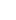 10019配电检测系统:输入频率 45Hz～55Hz
电压量程 22V～264V，可通过外加电压互感器和设定电压变比测量较高电压
电流量程 基本量程 0～5A，可通过外加电流互感器和设定电流变比测量较大电流
输出数据 三相电压 Ua、Ub、Uc；三相电流 Ia、Ib、Ic；有功功率
P、无功功率 Q、功率因数 PF、频率 F、各相有功功率 Pa、Pb、Pc；各相无功功率 Qa、Qb、Qc；正向有功电度、反向有功电度、正向无功电度、反向无功电度等参数
响应时间 ≤100ms输出接口 RS-485
通讯速率 2400/4800/9600/19200BPS
通讯协议 MODBUS 协议精度等级 ≤0.5%
参数设定 模块地址、通讯速率、电压电流变比可通过通讯接口设定
LED显示，面板安装台120智能温湿度传感器室内墙面或天花板吸顶安装，额定电压：12VDC/测量范围：0℃
~60℃，0~100%rh； 精度：±0.5℃，±3%RH/RS485 输出，自带 LCD显示/最大通讯距离 1200m，端子直接连接/地址：1~254，可通过按键设置，也可通过软件设置/MODBUS RTU 通信协议/波特率：可通过按键设置，也可通过软件设置个421定位式漏水检测系统:RS485 输出，电源 AC22V ～ 26V，工作温度 0℃ ～ 50℃，工作湿
度 5% ～95%，可精确定位漏水位置，连接感应绳最大长度 150 米个122消防8路隔离数字量输入模块输入通道 8
隔离 6 路差分和 2 路单端隔离隔离电压  5000Vrms
数字电平 0 1V Max数字电平 1 4V～30V输入阻抗  3K ohms功耗  0.6W
电源输入  10V～30V
尺寸(mm) 123 × 72 × 33
带 LED 显示 是个123继电器24V 驱动个124监控主机采用1U式机架式监控主机；支持SD卡/32G插槽；支持RTC、独立硬件看门狗定时器；支持WiFi、4G、3G、GPRS、ZigBee、RFID；主机配置了4路RS485/4路RS232；8路DI/2路DO；2路12V DC输出，短信报警模块，完全WEB访问方式。                                      
1、★监控主机带串行总线：串行总线采用CAN接口形式，接口包括CL，CH，12V，0V，通过CAN总线可以连接DI和AI类型传感器，也可扩展串口（COM6 – COM8），扩展时将对应的线束传感器插接在CAN总线式，即可实现端口扩展，例如温湿度，烟感，红外传感器，水浸传感器，DI扩展接口输入，AI扩展接口输入，串口扩展输入。     
2、★监控主机系统支持可编程技术，通过可编程技术实现云端下载和绿色运维。
3、★监控主机处理器必须为国产龙芯芯片。台125COWIN监控平台软件软件采用3D效果图形化软件界面,支持SNMP、OPC等协议设备接入，实时显示存储各个子系统的监控数据，历史数据查询打印可提供值表和曲线图两种方式。  厂商资质要求：                                                     1.所采用的监控软件需要厂商完全具备自主知识产权、并经国家版权局备案登记                                                             2.监控软件须经权威的、省级或以上专业软件评测中心测试并通过(提供复印件)。                                                                      ★3.动环厂家通过ISO9001：2000质量管理体系、ISO14001环境管理体系认证、并获得过监控优秀品牌证书（提供复印件）                                                            ★4.为了保证动环厂家服务质量，厂家需要提供GB/T 27922-2011服务认证证书。ISO270001信息安全管理体系认证，（提供复印件）                                                                                                                                                                    软件功能要求：                                                     ★5.支持资产管理功能，2D界面下温湿度云图展示。                                                                                                           ★6. 具备“放大镜”功能 。                                                                                                ★7. 支持冬天夏天模式切换.                                                    ★8支持 二次报警、二次确认
系统支持二次报警和报警信息的二次确认，并可录入确认的具体意见，防止告警遗漏处理                                                                                                               带★号需原厂提供证书及软件功能截图并加盖原厂公章。套126采集柜（含电源）DC12V/12.5A块127配套辅材优质项128防雷接地线BV-10MM2米50029等电位网格接地网（可选）30mm*3mm紫铜排平方米169.4830PDU插座1、非金属材料特性：输出模块的塑胶材料采用PC/ABS 材料，符合环保、耐压、耐热、耐磨、耐潮湿高强度、抗冲击、高绝缘性、高阻燃标准，能有效防止使用中出现的触电危险；
★2、防火阻燃特性达到UL 94-2018 V-0 级（对样品进行两次10秒的燃烧测试后，火焰在 30 秒内熄灭，不能有燃烧物掉下）提供第三方权威机构检验报告，报告可通过二维码查询真伪。
3、金属材料特性：输出模块的金属插接组件采用导电性能良好，弹性好，耐磨性、抗磁性，不易氧化高硬度的锡磷青铜（铜含量达到99%以上），有效防止虚接和打火现象产生。材料厚度为： 0.6mm∼0.8mm。
4、输出插座制式采用 GB1002 国标三扁 10A/16A，国标三扁插座L、N 插孔要求具有塑胶保护档片，防触电功能，每个PDU配置8口国标10A+4口国标16A，共12口。
★5、提供 3C 认证,泰尔认证、CE认证复印件；
★6、具有防脱扣装置系统提供著作权证书复印件；个631机房静电地板拆装平方米168.4832机房风管、喷淋拆除平方米168.4833屏蔽机柜▲1.屏蔽柜体屏蔽效能：满足国家保密标准BMB19-2006《电磁泄漏发射屏蔽机柜技术要求和测试方法》的C级标准；结构符合19英寸国际标准要求，通用性好、兼容性强，用于网络、服务器，交换机路由器等设备的电磁防护。具有国家保密局测评认证中心提供的认证证书； 具有国家保密BMB19-2006《电磁泄露发射屏蔽机柜技术要求和测试方法》C级认证的检测证书及检测报告，要求提供复印件。提供的屏蔽机柜产品与国家保密科技测评中心出具的产品检测报告及检测证书一致（含对应的尺寸规格）,且相关功能能实现相关安全防护要求. 
屏蔽性能指标：
   磁场：14KHz≥70dB；150KHz≥95dB
   电场：200KHz~50MHz≥100dB 
   平面波：50MHz~1GHz≥100dB  
   微波：1GHz~10GHz≥95dB  
   “屏蔽性能指标以屏蔽机柜在未穿线前为依据”
3.屏蔽机柜尺寸规格 -- 19″标准电磁屏蔽柜
规格 外形尺寸（宽×深×高） 内部尺寸（宽×深×高） 
37U-2 700mm×1000mm×2000mm 19英寸×880mm×1700mm 
4.外观：美观大方（表面油漆颜色：黑色）；见详细配置
5．壳体：1.5mm厚的冷轧钢板焊接成的全密闭的箱体，经镀锌与油漆等防腐蚀处理；
6．屏蔽门：优质材料经过精心制作与处理的屏蔽簧片、冷轧钢板焊接成的门扇组成的屏蔽门（带机械按锁）；
   前门尺寸：宽0.52*高1.5米、后门尺寸：宽0.52*高1.0米
7．设备支架：上下前后可调位置，配套螺栓20对；
8. 放置服务器层板：普通标准2米机柜配置三块层板； 
9．通风波导窗：蜂窝型，上下各一套300*300mm，
10．万向轮：结实耐用，多方向、多角度滑动自如。
11.轴流风机无故障运行时间大于18000小时，单只排风量1.4m3/min。4只
12.电源滤波器具有宽抑制频带和高的插入损耗；交流电220V×16A。1套
13.电器插座带过载保护，10A，8位3孔1组
   （说明：屏蔽机柜标准配置室内最大工作电流不超过单相3000W，若机柜内部工作电流超过，则需要考虑增加电源配置及考虑增加进出通风出口）
14.网线波导管Ф8.1*100铜质波导管（屏蔽六类网线）（标准配置15根）
   （一根屏蔽六类线接头穿越一个屏蔽线）
15.光纤波导管Ф14*140镀锌光纤输导管（标准配置5根）
   （一根光纤波导管穿越2-3对室内光纤或者可以穿越一根室外光缆），特别注意室外光缆穿入光纤内的时候需要把光缆的钢丝及铠甲剥除；
16.接地铜带铜质 1个（0.6米长度）
17.万向轮单只承重不小于200KG.4个
18.包装方式： 
   普通包装形式：泡沫+加厚保护纸箱+木工夹板（底部滑轮可移动）  1套
19、机柜内提供：产品质量合格证 、厂家自检测试报告（加盖公章）、若干安装螺丝、包裹屏蔽网线铜网、产品使用说明书；
20、现场安装需要具体提供条件：
   （1）需方负责提供屏蔽柜的地线，地线要求≦1Ω；
   （2）需方负责提供屏蔽柜的不带漏电保护器电源线；（屏蔽机柜外接线、工厂出厂机柜配置插座默认为220V16A三孔插头）台234机柜移位、底座重新安装台4035辅材批136设备价37设备安装调试费38税收39合计投 标 文 件口 开标信封口 正本口 副本项目编号：GZBC20FG10001项目名称：75837部队办公楼5楼机房改造工程投标人名称：投标人地址： 递交地址：(    年    月    日    时    分)之前不得启封评审内容招标文件要求
（详见《初步评审表》各项）自查结论证明资料初步审查1.具有独立承担民事责任能力的在中华人民共和国境内注册的法人或其它组织或自然人□通过 □不通过第（ ）页初步审查2.2018年或2019年财务状况报告复印件，其他组织或投标人新成立不足一年，提供银行出具的资信证明材料复印件□通过 □不通过第（ ）页初步审查3.2019年或2020年开具的缴纳税收的凭据证明材料复印件；如依法免税的，应提供相应文件证明其依法免税□通过 □不通过第（ ）页 初步审查4.2019年或2020年开具的缴纳社会保险的凭据证明材料复印件；如依法不需要缴纳社会保障资金的，应提供相应文件证明其依法不需要缴纳社会保障资金□通过 □不通过第（ ）页初步审查5.具备有效的《通信工程施工总承包一级或以上的资质》和《乙级或以上的涉密资质》□通过 □不通过第（ ）页初步审查6.《公平竞争承诺书》复印件；□通过 □不通过第（ ）页初步审查7.法定代表人证明书或法定代表人授权委托书□通过 □不通过第（ ）页初步审查8.投标函□通过 □不通过第（ ）页初步审查9.投标人资格声明函□通过 □不通过第（ ）页序号评审分项内容证明文件（如有）/开标一览表(报价表)见（ ）页序号评审分项内容证明文件（如有）产品性能及技术指标见（ ）页施工方案见（ ）页序号评审分项内容证明文件（如有）投标业绩见（ ）页售后服务见（ ）页序号其他内容资料证明文件（如有）用户需求响应一览表见（ ）页投标人基本情况表见（ ）页招标代理服务费承诺书见（ ）页开票资料说明函见（ ）页…………见（ ）页被授权人（授权代表）居民身份证复印件粘贴处（正、反面）法定代表人居民身份证复印件粘贴处（正、反面）采购内容投标总报价（元）服务期机房改造小写（RMB）：                       大写(人民币)：                      3年序号招标文件条款描述投标人响应描述偏离情况说明（正偏离/完全响应/负偏离）查阅/证明文件指引见《投标文件》第   页见《投标文件》第   页见《投标文件》第   页见《投标文件》第   页见《投标文件》第   页见《投标文件》第   页  证书名称发证单位证书等级证书有效期序号业主名称项目名称服务内容合同总价签约及完成时间单位联系人及电话查阅/证明文件指引见《投标文件》第   页…见《投标文件》第   页缴纳方式一次性以支票、汇票、电汇的形式支付（注：采用汇款方式付款，汇款单位必须以投标人单位的对公账户支付）收款人名称广州宝诚招标代理咨询有限公司开户银行中国民生银行股份有限公司广州华南支行（人民币）账    号696614971单位名称纳税人识别号地址开户银行
（具体到XX银行XX支行）联系电话账    号联系人附件：一般纳税人资格认定税务通知书或其他可证明具有该项资格证明文件的复印件。（加盖公章）附件：一般纳税人资格认定税务通知书或其他可证明具有该项资格证明文件的复印件。（加盖公章）附件：一般纳税人资格认定税务通知书或其他可证明具有该项资格证明文件的复印件。（加盖公章）附件：一般纳税人资格认定税务通知书或其他可证明具有该项资格证明文件的复印件。（加盖公章）货物招标服务招标工程招标100万元以下1.50％1.50％1.00％100～500万元1.2％1.20％0.70％500～1000万元0.8％0.80％0.55％1000～5000万元0.6％0.60％0.35％